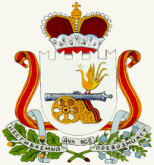 СОВЕТ ДЕПУТАТОВ ИГОРЕВСКОГО СЕЛЬСКОГО ПОСЕЛЕНИЯХОЛМ-ЖИРКОВСКОГО РАЙОНА СМОЛЕНСКОЙ ОБЛАСТИРЕШЕНИЕ от 03.12.2020г.        № 20Об избрании заместителяГлавы муниципального  образованияИгоревского сельского поселения Холм-Жирковского районаСмоленской области      В соответствии с пунктом 6 статьи 21 Устава Игоревского сельского поселения Холм-Жирковского района Смоленской области Совет депутатов Игоревского сельского поселения Холм-Жирковского района Смоленской области РЕШИЛ:Избрать заместителем Главы муниципального образования Игоревского сельского поселения Холм - Жирковского района Смоленской области Смирнову Викторию Васильевну – депутата Совета депутатов Игоревского поселения Холм-Жирковского района Смоленской области.  Глава муниципального образованияИгоревского сельского поселенияХолм-Жирковского районаСмоленской области                                                                 Н.М. Анисимова